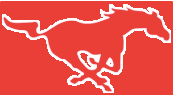 Dear Parents/Guardians,	It is going to be my pleasure to have your child in class this semester.  I am looking forward to the coming semester with the implementation of the new technology within our classroom and believe with the help of my students, it will be a successful experience for all of us.  I am requesting your help in encouraging your son or daughter to do his or her best academically and to conduct him or herself in a positive manner.  	Math 3 provides students the opportunity to study traditional topics from algebra, geometry, probability, and statistics in a problem-centered, connected approach. Students will be expected to describe and translate among graphic, algebraic, numeric, tabular, and verbal representations of relationships and use those representations to solve problems. Appropriate technology, from manipulatives to calculators and application software, will be used regularly for instruction and assessment.  This class promotes discovery learning using projects and group work.  With this style of learning, students are more accountable for their own understanding of the material.  Due to this approach, absences will cause the student to fall behind and they will miss important concepts for their future learning. Mathematics is a building course and thus depends on previous work. I realize that many of my students will be involved in extracurricular activities; however, it is my firm belief that the student’s first responsibility should be his or her academic work and should be their top priority.  If your child is having difficulty, please seek help immediately after school before the situation goes too far.  Student grades will consist of the following: tests, quizzes, classwork/homework, online assignments, and projects.  The final exam given by the state will count 20% of the final grade.Please feel free to call or email me with any concerns you have at 704-279-5232  ext. 248.  I will return any phone call as soon as possible.  I appreciate your cooperation in making this a successful semester for your student.	Sincerely,	Tracy Seaford	             Math 3 Teacher:Tracy Seaford	                  email: seafordta@rss.k12.nc.us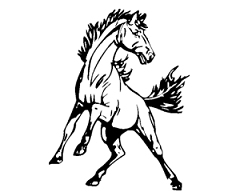 Math 3 Supply List			Optional (Home Use)		Optional (Classroom)1½” Three Ring Binder			TI-84 Calculator		KleenexLoose Leaf Notebook Paper						AAA BatteriesPencils									Dry Erase Markers	ear buds